13th Sunday of Pentecost 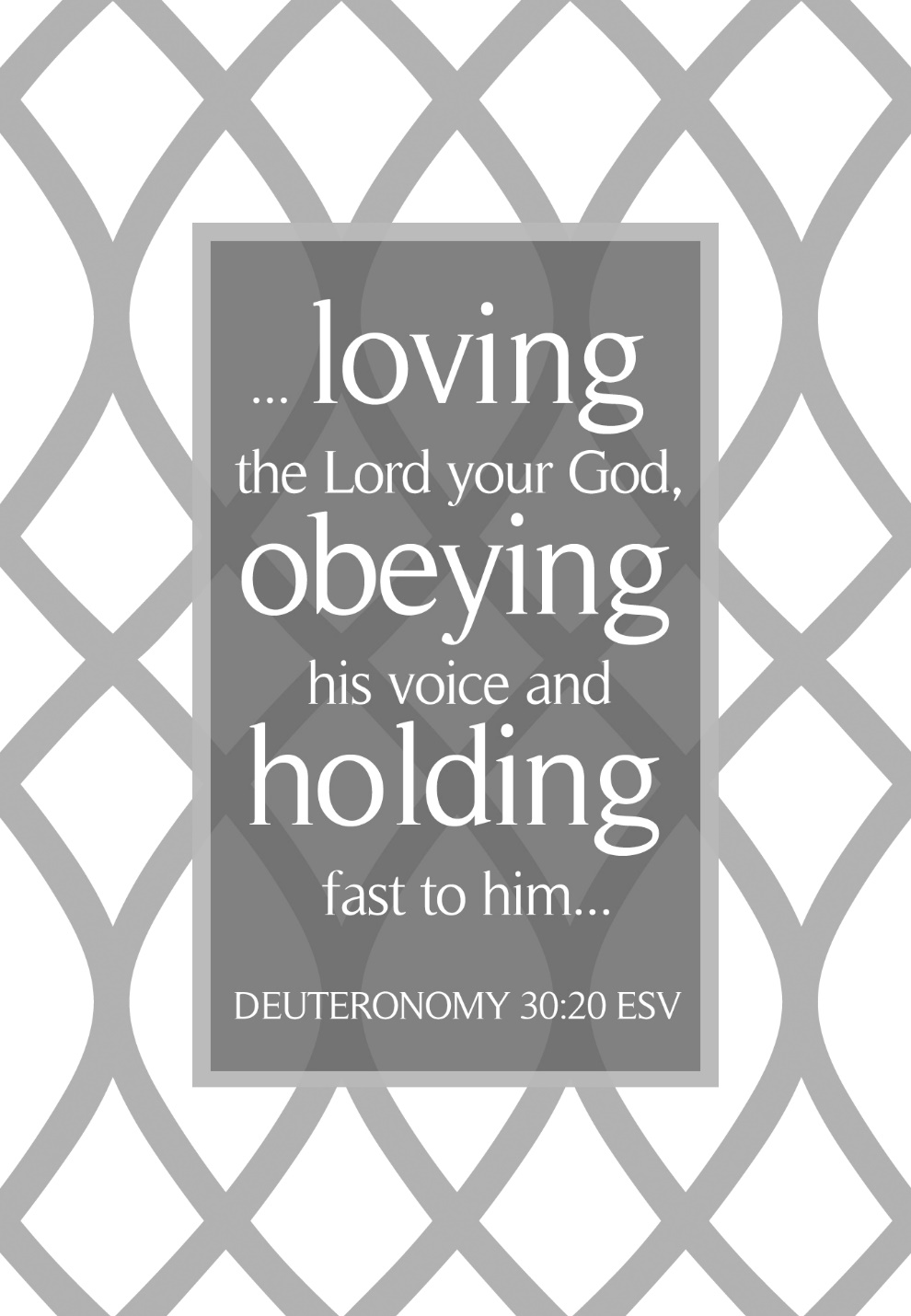 Mt. Zion Evangelical Lutheran Church320 Mt. Zion Dr., Ripon, WIwww.mtzionripon.orgFacebook: Mt. Zion Evangelical Lutheran ChurchPastor Michael SheppardPastor’s Study: 920-748-9734E-mail: revmikesheppard@gmail.comPentecost 13                                                         Sept. 1 & 4, 2022 Welcome to Mt. Zion!Handicapped accessible restrooms are located upstairs next to the Pastor’s Study and downstairs next to the elevator.Attendance: Please remember to sign the friendship pads. Registration for communion will continue as usual at the table.  If you have any questions or concerns please contact Pastor Sheppard or Mark Roeder.Please feel free to ask Pastor Sheppard any questions you may have concerning COVID-19.  May the Lord be with us as we worship together at church.  (The services will continue to be posted on Facebook, Rumble, and the church website, and available on DVD.)Hearing Loop: Our sanctuary is equipped with a hearing loop system. Those who have compatible hearing aids (with a T-switch) will be able to hear the sound system directly into their ear(s).  The two main seating areas and the choir area are looped so that you may sit in any of the three areas. We also have four receivers available for those who do not have compatible hearing aids. If you wish to use a receiver please ask the ushers. Those who wish may bring their own headphones or ear buds. 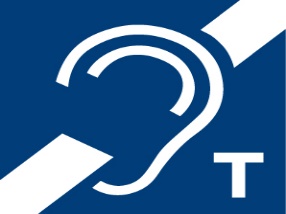 Prayer Before Worship:  O Lord our Maker, Redeemer, and comforter, we assembled in your presence to hear your holy Word. We pray that you would open our hearts by your Holy Spirit, that through the preaching of your Word we may repent of our sins, believe in Jesus, and grow day by day in grace and holiness. Hear us for Jesus’ sake. AmenHymns:                                                                  817,    694,   826Order of Worship:                Thursday: Evening Prayer pg. 215                                                  Sunday: Morning Prayer pg. 207Blessed Are They                                                               Psalm 1Reading:                                                   Philemon: 1, 7-21  (EHV)Paul, a prisoner of Christ Jesus, and Timothy our brother,7For I have received great joy and encouragement from your love, because the hearts of the saints have been refreshed by you, brother. 8For that reason, even though I have plenty of boldness in Christ to order you to do what is proper, 9I am appealing to you, instead, on the basis of love, just as I, Paul, am an old man and now also a prisoner of Jesus Christ. 10I am appealing to you on behalf of my child Onesimus. I became his father while I was in chains. 11There was a time when he was useless to you, but now he is useful both to you and to me. 12I have sent him (who is my very heart) back to you. Welcome him. 13I wanted to keep him with me, so that he might serve me in your place while I am in chains for the gospel. 14But I did not want to do anything without your consent, so that your kindness would not be the result of compulsion, but of willingness. 15Perhaps this is why he was separated from you for a while: so that you would have him back forever, 16no longer as a slave, but as more than a slave, as a dear brother. He certainly is dear to me, but he is even more of a dear brother to you, both in the flesh and in the Lord. 17So if you consider me your partner, welcome him as you would welcome me. 18And if he has wronged you in any way or owes you anything, charge it to me. 19I, Paul, have written this with my own hand: I will repay it—not to mention that you owe me your very self. 20Yes, brother, I am asking for a favor from you in the Lord. Refresh my heart in Christ. 21Confident of your obedience, I write to you, knowing that you will do even more than I ask. Gospel:                                                                  Luke 14: 25-35 (EHV)Large crowds were traveling with Jesus. He turned and said to them, 26“If anyone comes to me and does not hate his own father and mother, wife and children, brothers and sisters, yes, even his own life, he cannot be my disciple. 27Whoever does not carry his own cross and follow me cannot be my disciple. 28For which of you, if he wants to build a tower, does not first sit down and count the cost to see if he has enough to complete it? 29Otherwise, when he has laid a foundation and is not able to finish, everyone who sees it will begin to ridicule him, 30saying, ‘This fellow began to build, but was not able to finish.’ 31Or what king, as he goes out to confront another king in war, will not first sit down and consider if he is able with ten thousand to oppose the one who comes against him with twenty thousand? 32And if he is not able, he sends out a delegation and asks for terms of peace while his opponent is still far away. 33So then, any one of you who does not say farewell to all his own possessions cannot be my disciple. 34Salt is good, but if the salt has lost its flavor, how will it become salty again? 35It is not fit for the soil or for the manure pile. It is thrown away. The one who has ears to hear, let him hear.” Sermon Text:                               Deuteronomy: 30: 15-20 (EHV)See now, today I have set before you life and prosperity, death and disaster. 16This is what I am commanding you today: Love the Lord your God, walk in his ways, and keep his commandments, his statutes, and his ordinances. Then you will live and increase in number, and the Lord your God will bless you in the land that you are going to possess.17But if your heart turns away, and you do not listen, and you are lured away, and you bow down to other gods and serve them, 18then I declare to you today that you will most certainly perish. You will not live a long life on the land that you are about to enter and possess by crossing over the Jordan.19I call the heavens and the earth to witness against you today that I have set before you life and death, blessing and curse. Choose life so that you and your descendants may live 20by loving the Lord your God, by listening to his voice, and by clinging to him, because that means life for you, and you will live a long life on your land that the Lord swore to give to your fathers, to Abraham, Isaac, and Jacob.Sermon Theme:                 “Only In The Lord Is There Life.”OFFERING:      The offerings are brought forward to the altar.AnnouncementsAttention: Would the person who used the new vase holder please return it to church as soon as possible. Thank youPastor Meier: Pastor had a small stroke last week. If you would like to send a card or note send to 1016 Church St., Waupun WI   53963.Please keep Pastor and Nancy in your prayers.Attention Singers: Adult Choir is starting again!  Do you like singing just for fun?  Well, there is no more fun than singing for the Lord!  Singers of all abilities are welcome to join the Adult Choir. We are actively looking for more members to fill out each section.   Praising God while having fun is our motto.  Everyone is welcome!!! Catechism Classes will resume on Wednesday, September 7th.  Classes will be from 5:00 PM to 6:30 PM.  All 7th and 8th graders from our congregation are welcome.  Please email: revmikesheppard@gmail.com, call (920) 745-0883, or text Pastor Sheppard to register.  As a requirement of Catechism class this year, confirmation students are asked to also attend Sunday school regularly during the school year.  Thank you.Mount Zion Members: Come join us on Sat., Sept 10, at 9 a.m. to make plastic crosses for CAMM (Central African Medical Mission). You will be given supplies to make 10-14 crosses. If anyone has extra embroidery floss or crochet thread laying around to use in making the crosses, please bring to Mt. Zion and put in Joanne Gregor or Dianne Witkowski’s mailboxes by Sept.  8th so we know how many supplies to buy. Darlene Patchett will instruct you on how to make the crosses.  The crosses will be sent to CAMM along with EMPTY PILL BOTTLES (so save them also) on Oct  15 LWMS Rally ( more info to come on rally).While you are finding out about the crosses a brunch of quiche, fruit, various breads, coffee  and juice will be served.  Please sign up on the sheet on the bulletin board by Sept 1 so supplies can be bought.Monetary donations are also accepted to cover the cost  of mailing  crosses and pill bottles.Thanks LWMS Committee      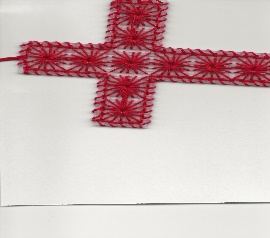 Sound System: We are starting a fund for a new Audio/Visual system. The improvements are necessary to accommodate our recent and future technology additions. We are applying for a grant from The Antioch Foundation, if it is approved Mt Zion’s share of the cost will be approximately $16,000.00.  You may use the regular church envelopes just write Audio System next to your donation.  Thank you.Sunday School: We are still in need of a teacher for the 7th and 8th grades starting this fall.  Please talk to Pastor Sheppard or Jo Meeker if you are interested.September 11th: This will be our 1st day of Sunday School. We will be having games, the church picnic and we would also like to have a CORNHOLE COMPETITION in place of the pine car derby. The Cornhole games are open to children and adults.  There is a signup sheet on the bulletin board by the office. The Council will supply the meat, please bring a dish to pass.Red Hymnals: It was decided that whoever would like to take one or more old hymnals home may do so at no cost. They are located on the table by the entrance to the sanctuary. Please feel free to take.Birthday Celebration: Cake will be served Sunday September 18th to celebrate the birthdays for September. Mailbox and table: The September Forward In Christ is available and also the August 28th, 2022-November 26th, 2022 Meditations are available.If you would like the Lord’s Supper privately, please contact Pastor Sheppard on his cell 920-745-0883, or by email revmikesheppard@gmail.com.The Helping Hands Ministry is ready to serve the needs of our members. Please contact one of the following if you or someone you know needs assistance: Joanne Gregor at 920-896-1518, Lisa Tremore at 920-229-1297 or Tammy Niemuth at 920-299-0240.For Your InformationAttendance 8/25 - 8/28/2022:                                       82Offerings for 8/25 - 8/28/2022:                             $2,071.00**Includes $1,415 towards the new sound systemServing Our Lord        Thank you to everyone for your service to our Lord!Ushers:Sept 4 & 11: Justin Niemuth, Ed Manskke, Warren Schwandt, Derek ChitwoodPowerPoint:Sept 1:  Jo MeekerSept 4:  Grunert FamilySept 8:  Kim MuellerSept 11: Arjeta RushaniSept Communion Set up: Jo Meeker Sept Communion Clean up: Marilyn NinnemanThis week at Mt. ZionSunday (4th)	9:00 AM	Worship Wednesday	6:15 PM	Choir Practice 	5:00 PM	Catechism ClassThursday	6:30 PM	Worship with CommunionSaturday	9:00 AM	Fellowship HallSunday	9:00 AM	Worship with Communion	10:15 AM	Sunday School (Games)	11:15 AM	Church PicnicSecretary Jo MeekerChurch Office: 920-748-5641Office Hours: Mon. 9-12, Tues. & Wed. 9-11E-mail: mountzionripon@gmail.comAcknowledgmentsUnless otherwise indicated, Scripture quotations are from The Holy Bible, New International Version®, NIV®. Copyright © 1973, 1978, 1984, 2011 by Biblica, Inc.TM Used by permission of Zondervan. All rights reserved worldwide.Software distributed in partnership with Northwestern Publishing House.Created by Christian Worship: Service Builder © 2022 Concordia Publishing House.